Chorzów, 16 grudnia 2021r.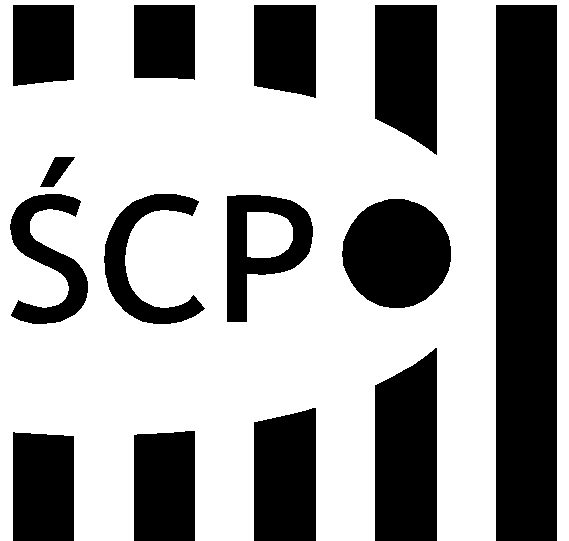 SCP-IV-3.383.70.2021.SKlWszyscy WykonawcyWYBÓR NAJKORZYSTNIEJSZEJ OFERTYDotyczy zamówienia: Sukcesywne świadczenie usług pocztowych w obrocie krajowym i zagranicznym w zakresie przyjmowania, przemieszczania i doręczania przesyłek pocztowych, jak również w zakresie zwrotu przesyłek niedoręczonych dla Śląskiego Centrum Przedsiębiorczości. SCP/ZP/383/1-069/2021Do Zamawiającego wpłynęła oferta:Zamawiający dokonał wyboru oferty firmy:POCZTA POLSKA S.A.ul. Rodziny Hiszpańskich 800-940 WarszawaWartość oferty: 58 693,80 złLp.Nazwa WykonawcyWartość oferty bruttoIlośćpunktówSpełnia/
nie spełniaPOCZTA POLSKA S.A.ul. Rodziny Hiszpańskich 800-940 Warszawa58 693,80 zł100SPEŁNIA